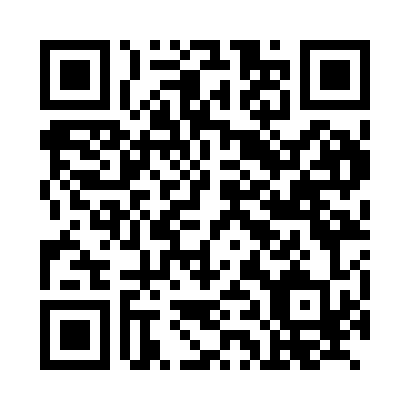 Prayer times for Baumham, GermanyWed 1 May 2024 - Fri 31 May 2024High Latitude Method: Angle Based RulePrayer Calculation Method: Muslim World LeagueAsar Calculation Method: ShafiPrayer times provided by https://www.salahtimes.comDateDayFajrSunriseDhuhrAsrMaghribIsha1Wed3:415:511:075:068:2310:242Thu3:385:491:065:078:2510:263Fri3:365:471:065:078:2610:294Sat3:335:461:065:088:2710:315Sun3:305:441:065:088:2910:336Mon3:285:431:065:098:3010:367Tue3:255:411:065:098:3110:388Wed3:225:401:065:108:3310:419Thu3:205:381:065:108:3410:4310Fri3:175:371:065:118:3610:4511Sat3:145:361:065:118:3710:4812Sun3:125:341:065:128:3810:5013Mon3:095:331:065:128:4010:5314Tue3:065:311:065:138:4110:5515Wed3:045:301:065:138:4210:5816Thu3:015:291:065:148:4311:0017Fri2:585:281:065:148:4511:0318Sat2:565:271:065:158:4611:0519Sun2:535:251:065:158:4711:0720Mon2:505:241:065:158:4811:1021Tue2:495:231:065:168:5011:1222Wed2:495:221:065:168:5111:1523Thu2:485:211:065:178:5211:1624Fri2:485:201:065:178:5311:1725Sat2:485:191:065:188:5411:1726Sun2:475:181:075:188:5511:1827Mon2:475:181:075:198:5611:1828Tue2:475:171:075:198:5711:1929Wed2:475:161:075:198:5811:1930Thu2:465:151:075:208:5911:2031Fri2:465:151:075:209:0011:20